STRONA INTERNETOWA DUR-MOLL.PLWchodzimy na stronę dur-moll.plWchodzimy w zakładkę „Ćwiczenia słuchowe – Interwały – dźwięk fortepianu”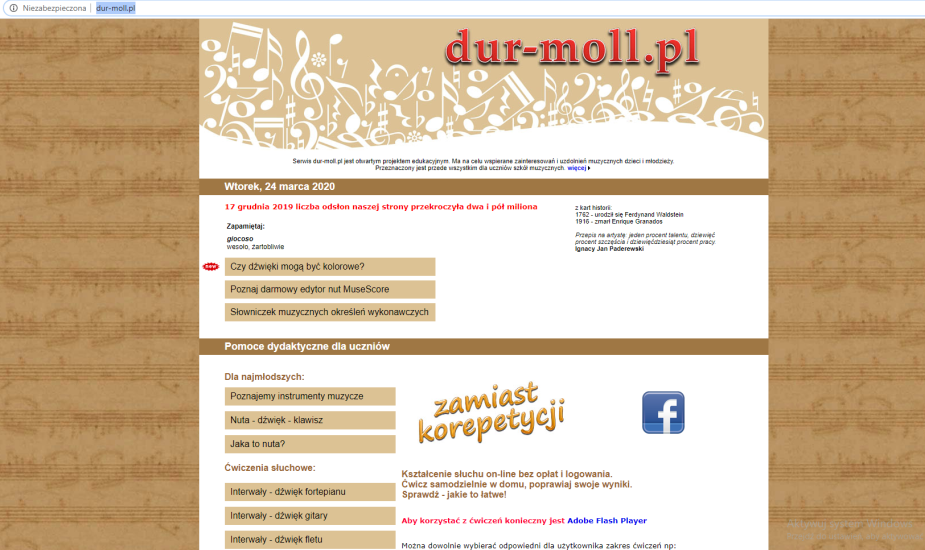 Uruchamiamy wtyczkę AdobeFlash - jeśli macie ją już zainstalowana w komputerze to prawdopodobnie sama się od razu uruchomi bądź będzie pytała o zezwolenie. Jeśli nie to wystarczy w nią kliknąć i zainstalować.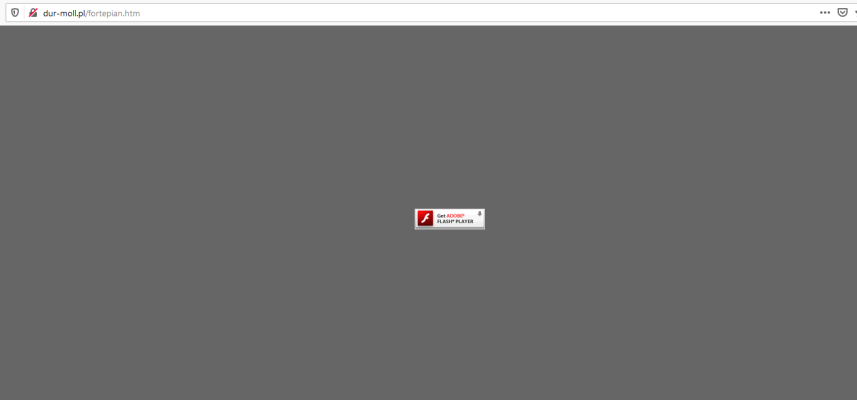 Po włączeniu wtyczki pojawia się ćwiczenie.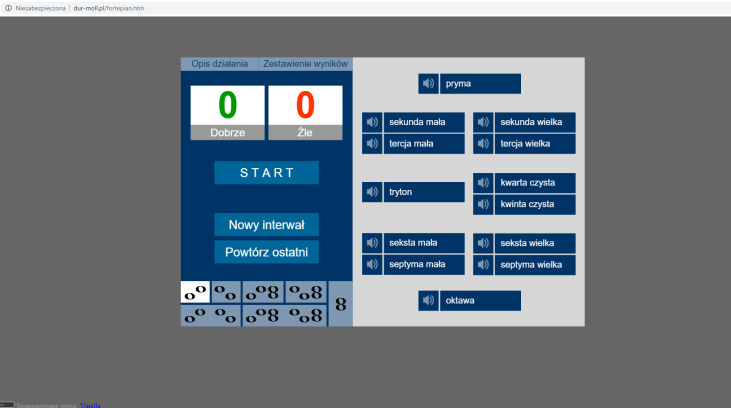 Klikamy start i rozpoznajemy interwały. UWAGA – młodsze klasy. Które poznały do tej pory tylko niektóre interwały, nie rozpoznają wszystkich tylko te, które znają. W tym celu wyłączamy wszystkie nieznane interwały klikając w ikonkę z głośniczkiem. Interwał podświetli się wtedy na szaro i nie będzie brał udziału w cwiczeniu.Tutaj klikamy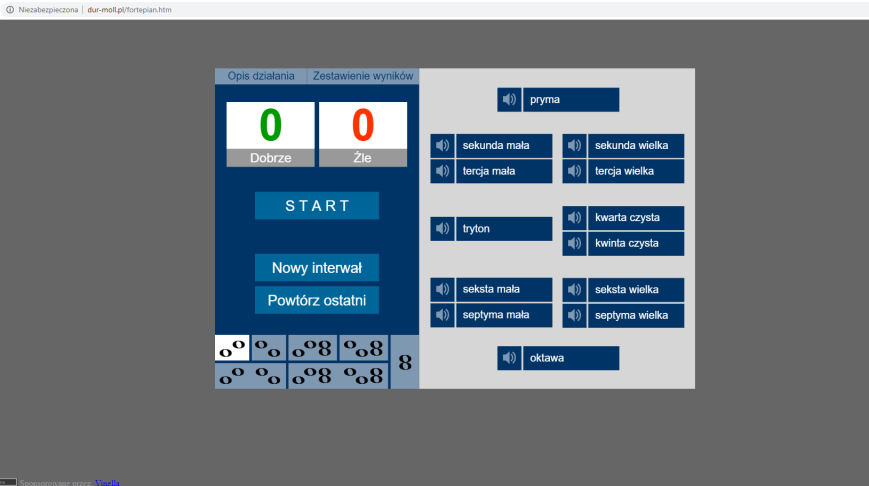 Tak wygląda wyłączony interwał 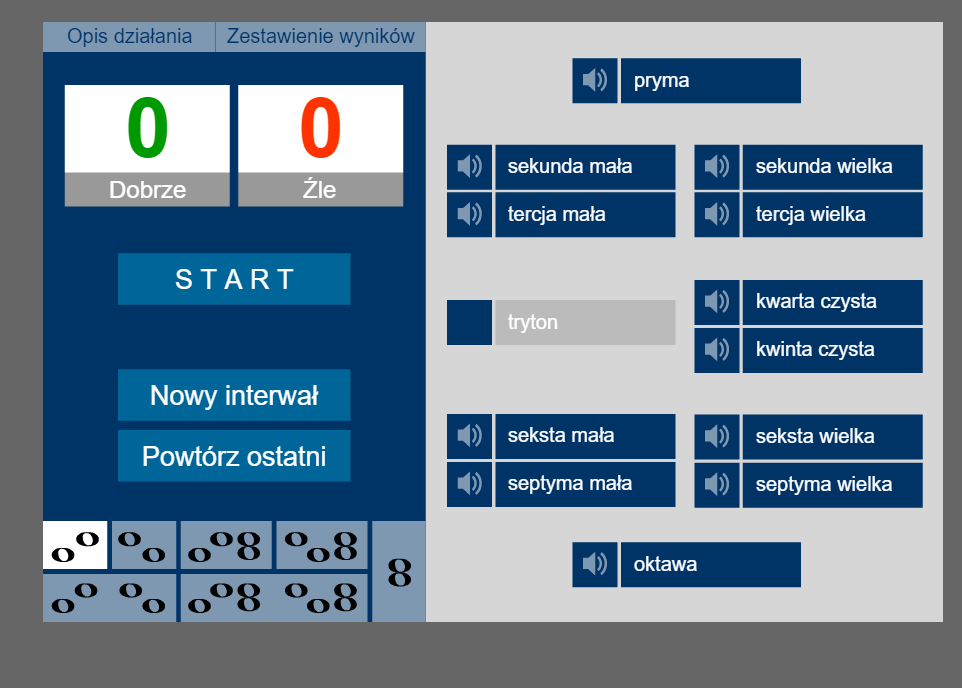 